ΑΝΑΚΟΙΝΩΣΗΓια τον  συνοπτικό διαγωνισμό για το έργο Παροχή υπηρεσίας χρήσης δυο (2) οχημάτων με τη μέθοδο της χρηματοδοτικής μίσθωσης (leasing) (χωρίς δικαίωμα εξαγοράς) για είκοσι πέντε (25) μήνες στο πλαίσιο του Πακέτου Εργασίας (Π.Ε.14) «Ενοικίαση αυτοκινήτων» του Υποέργου (1) «Καταπολέμηση των Διακρίσεων και Προώθηση των Ίσων Ευκαιριών» της Πράξης «ΚΑΤΑΠΟΛΕΜΗΣΗ ΤΩΝ ΔΙΑΚΡΙΣΕΩΝ ΚΑΙ ΠΡΟΩΘΗΣΗ ΤΗΣ ΚΟΙΝΩΝΙΚΗΣ ΚΑΙ ΕΡΓΑΣΙΑΚΗΣ ΕΝΤΑΞΗΣ ΓΙΑ ΤΑ ΑΤΟΜΑ ΜΕ ΑΝΑΠΗΡΙΑ, ΧΡΟΝΙΕΣ ΠΑΘΗΣΕΙΣ ΚΑΙ ΤΙΣ ΟΙΚΟΓΕΝΕΙΕΣ ΤΟΥΣ ΠΟΥ ΔΙΑΒΙΟΥΝ ΣΤΗΝ ΠΕΡΙΦΕΡΕΙΑ ΠΕΛΟΠΟΝΝΗΣΟΥ, ‘ΑΓΗΣΙΛΑΟΣ’» που εντάσσεται στο Επιχειρησιακό Πρόγραμμα «Πελοπόννησος» με κωδικό ΟΠΣ 5071337.Με την Νο 72/2.09.2021 Απόφαση της Εκτελεστικής Γραμματείας της Ε.Σ.Α.μεΑ. τροποποιούνται οι όροι της υπ’ αριθ. 963/06.08.2021 διακήρυξης του συνοπτικού διαγωνισμού για το έργο Παροχή υπηρεσίας χρήσης δυο (2) οχημάτων με τη μέθοδο της χρηματοδοτικής μίσθωσης (leasing) (χωρίς δικαίωμα εξαγοράς) για είκοσι πέντε (25) μήνες στο πλαίσιο του Πακέτου Εργασίας (Π.Ε.14) «Ενοικίαση αυτοκινήτων» του Υποέργου (1) «Καταπολέμηση των Διακρίσεων και Προώθηση των Ίσων Ευκαιριών» της Πράξης «ΚΑΤΑΠΟΛΕΜΗΣΗ ΤΩΝ ΔΙΑΚΡΙΣΕΩΝ ΚΑΙ ΠΡΟΩΘΗΣΗ ΤΗΣ ΚΟΙΝΩΝΙΚΗΣ ΚΑΙ ΕΡΓΑΣΙΑΚΗΣ ΕΝΤΑΞΗΣ ΓΙΑ ΤΑ ΑΤΟΜΑ ΜΕ ΑΝΑΠΗΡΙΑ, ΧΡΟΝΙΕΣ ΠΑΘΗΣΕΙΣ ΚΑΙ ΤΙΣ ΟΙΚΟΓΕΝΕΙΕΣ ΤΟΥΣ ΠΟΥ ΔΙΑΒΙΟΥΝ ΣΤΗΝ ΠΕΡΙΦΕΡΕΙΑ ΠΕΛΟΠΟΝΝΗΣΟΥ, ‘ΑΓΗΣΙΛΑΟΣ’» που εντάσσεται στο Επιχειρησιακό Πρόγραμμα «Πελοπόννησος» με κωδικό ΟΠΣ 5071337. 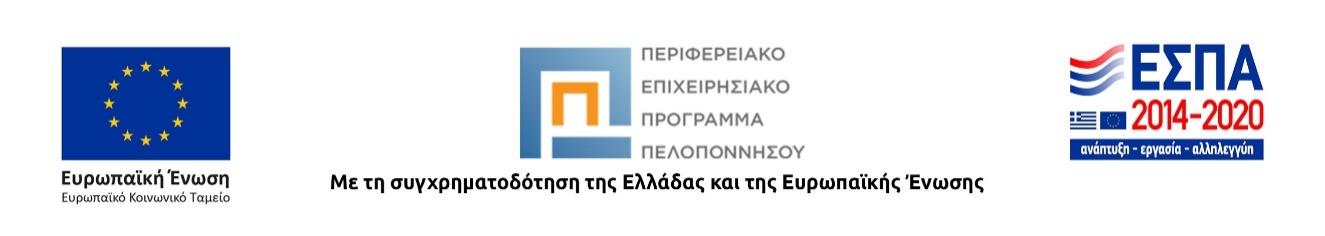 Επισυνάπτεται η Διακήρυξη (διορθωμένη)